            ПОСТАНОВЛЕНИЕ                                                                             JОП           от «21» июня 2021 г.                          с. Козуль                           № 7В соответствии с Федеральным законом №131-ФЗ от 06.10.2003г. «Об общих принципах организации органов местного самоуправления в Российской Федерации», и Уставом Муниципального образования Козульское сельское поселение.п о с т а н о в л я Ю:1. Отменить Постановление Главы Козульского сельского поселения от 18.08.2014 г. № 17 " Административного регламента  "Организация подготовки и обучения населения в области гражданской обороны" 2. Настоящее Постановление разместить в сети Интернет на официальном сайте козуль.рф и обнародовать на информационных стендах  Козульского сельского поселения.  - с.Козуль, ул. Молодежная,36- с.Озерное, ул. Казакова, 7- с. Кайсын, ул. Центральная,8 3. Настоящее постановление вступает в силу после его обнародования.4. Контроль за исполнением настоящего постановления оставляю за собойГлава Козульскогосельского поселения                                                              А.М.ЯбыевРЕСПУБЛИКА АЛТАЙ УСТЬ-КАНСКИЙ РАЙОНСЕЛЬСКАЯ АДМИНИСТРАЦИЯ КОЗУЛЬСКОГО СЕЛЬСКОГО ПОСЕЛЕНИЯ 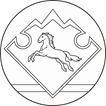 АЛТАЙ РЕСПУБЛИКАНЫНКАН-ООЗЫ АЙМАГЫНДА КОЗУЛ  JУРТJЕЕЗЕЗИНИН JУРТАДМИНИСТРАЦИЯЗЫ Об отмене Постановления от 18.08.2014 г. № 17 Административного регламента  "Организация подготовки и обучения населения в области гражданской обороны"